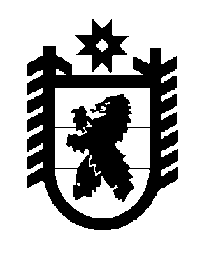 Российская Федерация Республика Карелия    ПРАВИТЕЛЬСТВО РЕСПУБЛИКИ КАРЕЛИЯПОСТАНОВЛЕНИЕот 7 сентября 2017 года № 310-Пг. Петрозаводск О внесении изменения в постановление Правительства 
Республики Карелия от 7 февраля 2017 года № 48-ППравительство Республики Карелия п о с т а н о в л я е т:Внести в приложение к постановлению Правительства Республики Карелия от 7 февраля 2017 года № 48-П «Об определении нормативов на обеспечение государственных гарантий реализации прав на получение общедоступного и бесплатного дошкольного образования в муниципальных дошкольных образовательных организациях, общедоступного и бесплатного дошкольного, начального общего, основного общего, среднего общего образования в муниципальных общеобразовательных организациях, обеспечение дополнительного образования детей в муниципальных общеобразовательных организациях» (Официальный интернет-портал правовой информации (www.pravo.gov.ru), 13 февраля 2017 года,                                № 1000201702130002) изменение, дополнив первую сноску (*) абзацем следующего содержания:«Размер норматива на обеспечение государственных гарантий реализации прав на получение общедоступного и бесплатного дошкольного образования в муниципальных дошкольных образовательных организациях, общедоступного и бесплатного дошкольного, начального общего, основного общего, среднего общего образования в муниципальных общеобразовательных организациях, обеспечение дополнительного образования детей в муниципальных общеобразовательных организациях увеличивается в целях обеспечения поэтапного достижения целевых значений средней заработной платы педагогических работников образовательных организаций, определенных Указом Президента Российской Федерации от 7 мая 2012 года № 597 «О мероприятиях по реализации государственной социальной политики», на сумму, определяемую исполнительным органом государственной власти Республики Карелия, уполномоченным в соответствующей сфере деятельности, в расчете на одного обучающегося в год  исходя из целевых значений заработной платы педагогических работников образовательных организаций, установленных соглашениями об обеспечении достижения целевых показателей оптимизации сети муниципальных образовательных организаций, определенных муниципальным планом мероприятий («дорожной картой») «Изменения в отраслях социальной сферы, направленные на повышение эффективности образования и науки».».Временно исполняющий обязанности
Главы Республики Карелия                                                       А.О. Парфенчиков